Blackberry Tart Recipe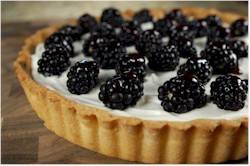 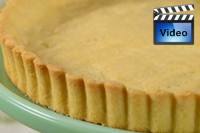 